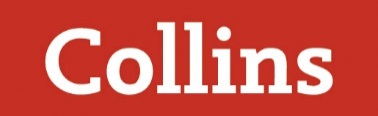 Help get free practice books for our school!Dear Parent,We are holding a Collins Book Sale at your next parents’ evening on:At the event, we are selling SATs Practice Book Packs from Collins. A pack consists of three different books that are great for getting in extra practice at home and ensuring your child feels comfortable with SATs-style questions.We are selling the practice packs at a fantastic discounted price of £5, and for every 10 packs we sell, we get one for the school for free.You can purchase copies of these books at your parents’ evening using the following payment methods:Cash on the dayCheque made payable to:Best wishes,